ОТДЕЛЕНИЕ ДЛЯ ОБУЧАЮЩИХСЯ С ОГРАНИЧЕННЫМИ ВОЗМОЖНОСТЯМИ      ЗДОРОВЬЯ МУНИЦИПАЛЬНОГО АВТОНОМНОГО ОБЩЕОБРАЗОВАТЕЛЬНОГО УЧРЕЖДЕНИЯ ЗАРЕЧЕНСКАЯ СРЕДНЯЯ ОБЩЕОБРАЗОВАТЕЛЬНАЯ ШКОЛА ВАГАЙСКОГО РАЙОНА ТЮМЕНСКОЙ ОБЛАСТИУрок русского языка в 5 классена тему «Корень и однокоренные слова»Подготовила: Малькова Елена ГеннадьевнаУрок русского языка в 5 классеТема: Корень и однокоренные слова.Цель урока: способствовать ознакомлению с понятием «корень и однокоренные слова», развитию умения находить корень в однокоренных словах;развитие у учащихся навыков самостоятельной работы с информацией, умений делать выводы, развитие памяти, логического мышления, речи в ходе выполнения коррекционных заданий;воспитание мотивации к учению.Ход урокаОргмомент.Мотивация учебной деятельности учащихся.Все стоят.У кого сегодня хорошее настроение?Вы хороший, дружный класс?Всё получится у вас?Кто уверен, что у вас всё получится?Подарите улыбки друг другу, нашим гостям, поздоровайтесь.Тихо девочки за парты сели.Тихо мальчики за парты сели.На меня все посмотрели.- Я желаю, чтобы вы сегодня помогали друг другу, разрешали все проблемы вместе, чтобы открыли что – то новое и интересное. И, самое главное, научились чему - то новому на уроке, что пригодится вам в дальнейшей учёбе.Видеоролик. Хорошее настроение.- Посмотрите на экран. Постарайтесь собрать из слов предложение. У нас сегодня всё получится!                                      Слайд. - Молодцы, ребята. Замечательно. Произнесём это предложение хором. Разбудим наши голоса.Проверка д/з.- Ребята, как мы произнесли это предложение?- Громко, с хорошим позитивным настроем.- Какой знак я поставила в конце этого предложения?-  Как называется такое предложение?- Это же предложение можно произнести с другой интонацией, если задать вопрос. - Как называется такое предложение?- В начале я задавала вам вопросы, какой знак поставим в конце таких предложений?- А какой ещё знак ставится в конце предложения? - Может ли в конце предложения стоять запятая?- Давайте придумаем все 3 вида предложений.- Это была тема нашего прошлого урока. Вижу, что вы усвоили изученную тему. - Ребята, мы закончили работать с разделом «Текст» и переходим к следующему разделу «Состав слова». Работали с предложением, а сейчас будем работать со словом.Новый материал.Отгадайте загадку. Весной веселит, летом холодит.Осенью питает, зимой согревает.   Дерево - Какие части у дерева вы знаете? Из чего состоит дерево? Крона, листья, ствол, кора, корень.А сейчас отгадайте такую загадку:Я у дуба, я у зуба, я у слов и у цветов.Я упрятан в темноту, я не вверх, а вниз расту (корень).                                    Слайд.- У чего ещё бывает корень?У слова «корень» много значений:                                                                        Слайд.Подземная часть растения.Внутренняя, находящаяся в теле часть зуба, волоса, ногтя.Часть слова.Как вы думаете, какое значение имеет корень для растения, для зуба и т.п. ?- Может растение, зуб, волос расти без корня?- Нет. Это важная, необходимая часть. - Как вы думаете, о чем мы будем говорить на уроке?-  О корне. -  О каком корне, корне слова, дерева, зуба? Какова тема нашего урока? - Корень слова.- Молодцы, ребята. Но это ещё не вся тема. Рассуждаем дальше.- У каждого из вас есть мама, папа, бабушка, дедушка, брат, сестра, тёти, дяди т.д. -  Кем приходятся друг другу члены одной семьи? Как их всех можно назвать одним словом?- Родственники.- Как вы думаете, могут ли слова быть родственными?- Оказывается, да. В русском языке тоже есть слова - родственники, ещё они называются однокоренными.- Давайте теперь определим полную тему нашего урока.Корень и однокоренные (родственные) слова.                                                        Слайд.- Что бы вы хотели узнать на этом уроке?Обозначим проблемные вопросы:1) Что такое корень?2) Роль корня в слове.3) Как выделить в слове корень?4) Однокоренные словаПоставим цели урока: познакомиться с корнем, будем учиться находить и выделять корень в слове, будем знакомиться с однокоренными словами.Работа на доске.Все вы прекрасно знаете, что всё в мире из чего - то состоит. Например, облака состоят из мельчайших капелек воды, ваш класс из учеников, наша речь из предложений, предложения состоят из слов. Слова, которые мы с вами произносим и пишем, тоже имеют свой состав. Они состоят из разных частичек. И каждая из этих частичек вносит свой смысл в слово. Но есть в словах самая главная частичка, без которой слово существовать не может – это корень слова. - Ребята, а сейчас будем наблюдать и рассуждать.- К нам в гости пришла семья родственных слов. Отгадайте загадки и узнаете их.В воде я живу, без воды пропаду. Рыба.Кто рыбачит на реке с тонкой удочкой в руке? Рыбак.Не хожу и не летаю А попробуй, догони!Я бываю золотая, ну – ка в сказку загляни. Рыбка.Сначала рыбку половили, потом ушицу мы сварили, и вплоть до самого утра мы просидели у костра. Мы уезжаем с речки, жалко. Эх!  Была хорошая … Рыбалка.Слова – отгадки на слайде.- Ребята, можно названные вами слова считать родственными? Почему?Рыба и рыбак. - Какое слово появилось раньше? Как вы думаете?- Конечно, рыба. Если бы не было рыбы,  не было и рыбака и рыбалки и т.д. Все остальные слова образовались от слова рыба.- Как вы думаете, в этой семье родственных слов есть ещё родственники?- Как называют жену рыбака? Рыбачка.- Как называется крупная рыба? Рыбина.- Как называется суп из рыбы? Уха. - Можно ли назвать слово уха родственным слову рыба? Нет.- Посмотрите внимательно на эти слова. Заметили ли вы у них что – то общее, похожее?У всех этих слов есть общая, одинаковая часть.Общая часть родственных слов называется корень. Родственные слова называются однокоренными.Корень выделяется вот таким знаком – дугой.                                                      Слайд Правило на стр. 55.  Прочитаем правило – Кирилл и Элина вслух.                                                   Закрепление.В каждую семью иногда приходят гости. Вот и к нашим словам тоже пришли гости. Ваша задача, посмотреть все ли из гостей действительно родственники, нет ли среди них «чужих»?Гусь                              Лист                          Лётчик                  Море Гусиный                       Листок                      Летать                  Мороз Густой                         Листик                       Лето                    МорякГусыня                         Лиса                           Лётный                Морской                                                           гусёнок                         Листва                       Летаем                  МорячкаПроверка.- Понаблюдайте, как пишутся корни в однокоренных словах.- Ребята,  чтобы лишним гостям не было скучно, давайте подберём к ним однокоренные слова.А теперь упражнение на слух. Устно. Назовите лишнее слово. Корень, корневой, коржи.Лось, лоскуток, лосёнок.Холод, холмик, холодок.Носик, носит, нос.Работа с учебником. Стр. 55 упр. 73А сейчас, ребята, мы сами пойдём в гости. Карточки со словами. Нужно найти домик с корнем из твоего слова.Вода, водичка, водный, водица.Ёж, ежата, ежонок, ёжики.Хлеб, хлебец, хлебушек, хлебный.Игра «Найди однокоренные слова» Упражнение в распознавании однокоренных слов. Работа в  группах.Лес,  зимушка,  вода,  лесной,  лесник,  зимний,  водичка,  зимовать,  водник,  лесовичок, зимовье,  подводный.	-Запишите в тетрадь одну группу. Выделите корень.Упражнение на внимание.— Сейчас я прочитаю вам стихотворение. Вы его внимательно послушайте и найдите однокоренные слова к слову САД. Как-то много лет назадПосадили странный сад.Не был сад фруктовым,А был садик - словом.Это слово,Слово – корень,Разрастаться стало вскореИ плоды нам принесло –Стало много новых слов.Вот из сада вам рассада,Вот еще посадка рядом,А вот садовый цветок,Садовник пересадил в горшок.Очень интересноГулять в саду словесном.- Какие однокоренные слова вы услышали в стихотворении? Давайте их запишем. Выделим в них корень. Докажите, что эти слова являются однокоренными к слову сад.Вывод: в корне заключен смысл слова. Это главная часть слова. От него “растут” другие слова.Ребята, а теперь давайте попробуем сами вырастить дерево с корнем ХОД.Выход, вход, походка, выходка, заход, переход, обход.Понаблюдаем, чем эти слова похожи друг на друга?У них общая часть. Назовите её.- Ребята, вам понятно значение корня ход. Движение, перемещение в каком-то направлении.  Теперь давайте попробуем закрыть корень и прочитать оставшиеся части. Понятен смысл слов. Нет.Какой же отсюда следует вывод: корень- это главная часть слова. В нем заключён смысл.VII. Итог урока.-Ребята, вернёмся к проблемным вопросам, которые мы поставили себе в начале урока.                                                                        Слайд.- Что такое корень?- Роль корня в слове.- Как выделить корень в слове?- Какие слова называются однокоренными?Верю – не верю.Верите ли вы, что корень  - это самая важная часть слова?Верите ли вы что родственные и однокоренные слова это одно и то же?Верите ли вы, что слова голый и угол однокоренные?Верите ли вы, что корень выделяется квадратиком?Домашнее задание. Карточки. Правило.Оценки. Какие бы оценки вы поставили группе?
VIII. Рефлексия.- Дорисуйте человечка и покажите, как для вас прошел урок-Спасибо за работу. Урок окончен.К   О   РЕ    Н   Ь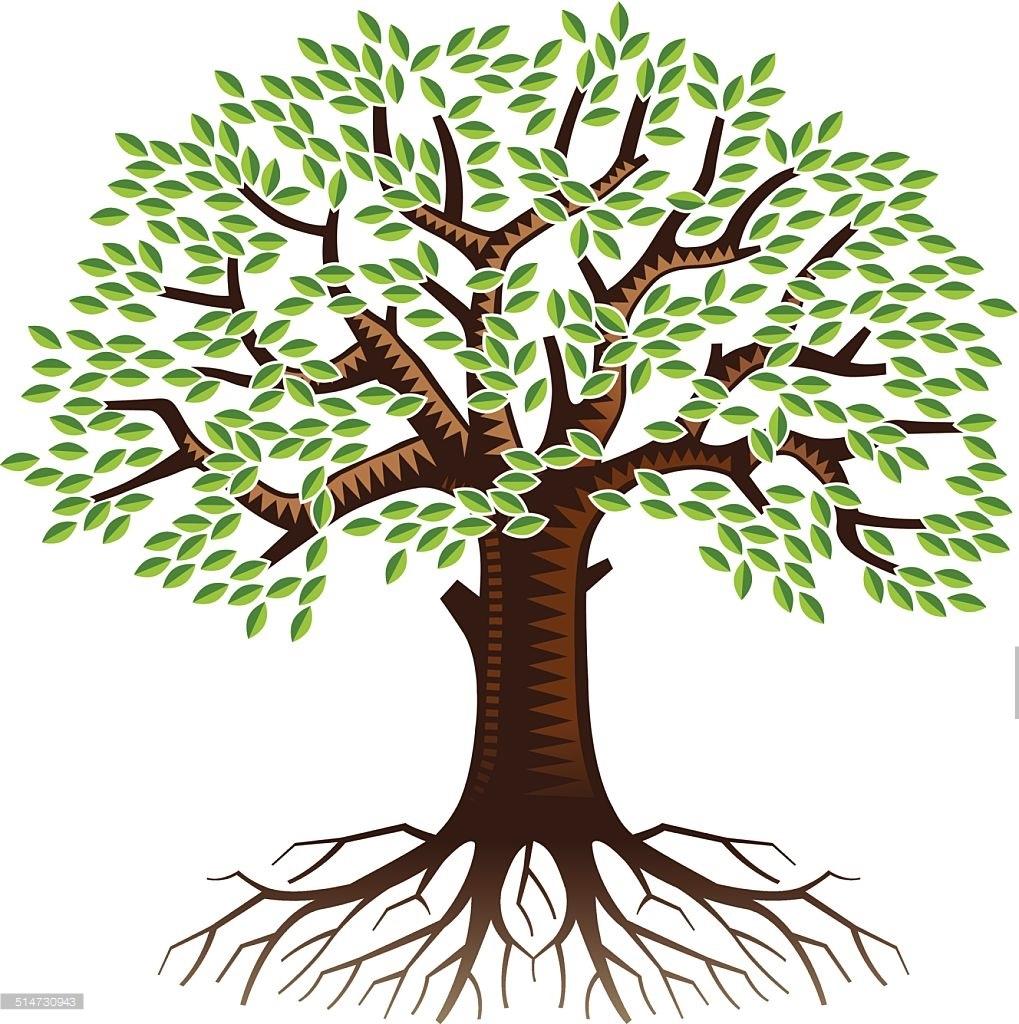 